           National Institute of Technology, Meghalaya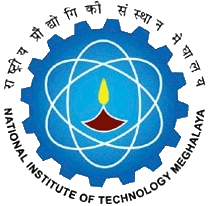  (An Institute of National Importance under MHRD, Govt. of India)                Bijni Complex, Shillong 793003, Meghalaya                       INTERNSHIP APPLICATION FORMName of the Applicant Mr./Ms. ______________________________________________       (In block letters)2.   Father’s/Mother’s Name: ___________________________________________________ 3.   Gender: ___________                     4.  Date of Birth (DD/MM/YYYY): ______________5.   Marital Status: ____________________6.   Spouse’s Name: _________________________________________________________7.   Category: ______________________________8.   Present Mailing Address  				  9. Permanent Address	                                                        Details of academic record starting from 10th onward:Any experience in form of summer trainee, project, etc. (please provide details):      a) ____________________________________________________________________      b) _____________________________________________________________________       c)  _____________________________________________________________________Any other detail you want to provide to assess your candidature please provide the same.DECLARATION BY THE APPLICANTI hereby certify that the information furnished above are correct and complete. I am aware that if any information provided here is found to be incorrect my candidature/ selection is liable to be cancelled.  Date: 		    	          	         		       							Signature of the Applicant  Place:   For Office useFor Office useApplication No: Date of receipt:Degree/ExaminationUniversity / College / BoardYear of Passing% Marks / CGPASubject/Branch